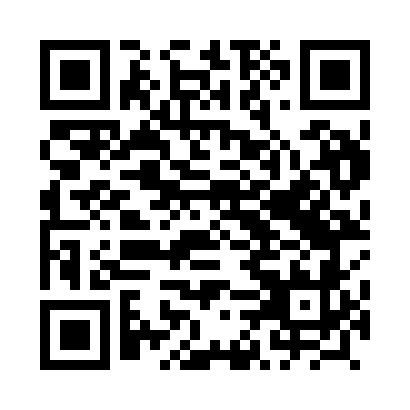 Prayer times for Kuflew, PolandWed 1 May 2024 - Fri 31 May 2024High Latitude Method: Angle Based RulePrayer Calculation Method: Muslim World LeagueAsar Calculation Method: HanafiPrayer times provided by https://www.salahtimes.comDateDayFajrSunriseDhuhrAsrMaghribIsha1Wed2:285:0212:305:387:5810:212Thu2:245:0012:305:398:0010:243Fri2:204:5812:305:408:0210:284Sat2:164:5612:295:418:0310:315Sun2:164:5412:295:428:0510:356Mon2:154:5312:295:438:0710:367Tue2:144:5112:295:448:0810:368Wed2:134:4912:295:458:1010:379Thu2:134:4712:295:468:1210:3810Fri2:124:4612:295:478:1310:3811Sat2:114:4412:295:488:1510:3912Sun2:114:4212:295:488:1610:4013Mon2:104:4112:295:498:1810:4014Tue2:094:3912:295:508:2010:4115Wed2:094:3812:295:518:2110:4216Thu2:084:3612:295:528:2310:4317Fri2:084:3512:295:538:2410:4318Sat2:074:3312:295:548:2610:4419Sun2:074:3212:295:558:2710:4420Mon2:064:3112:295:568:2910:4521Tue2:064:2912:295:568:3010:4622Wed2:054:2812:295:578:3110:4623Thu2:054:2712:305:588:3310:4724Fri2:044:2612:305:598:3410:4825Sat2:044:2512:306:008:3510:4826Sun2:034:2312:306:008:3710:4927Mon2:034:2212:306:018:3810:5028Tue2:034:2112:306:028:3910:5029Wed2:024:2012:306:038:4010:5130Thu2:024:2012:306:038:4210:5131Fri2:024:1912:306:048:4310:52